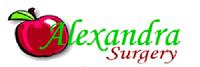 Quality and Outcomes Framework (QOF) indicators2017-18 year end achievement(subject to verification)Clinical indicators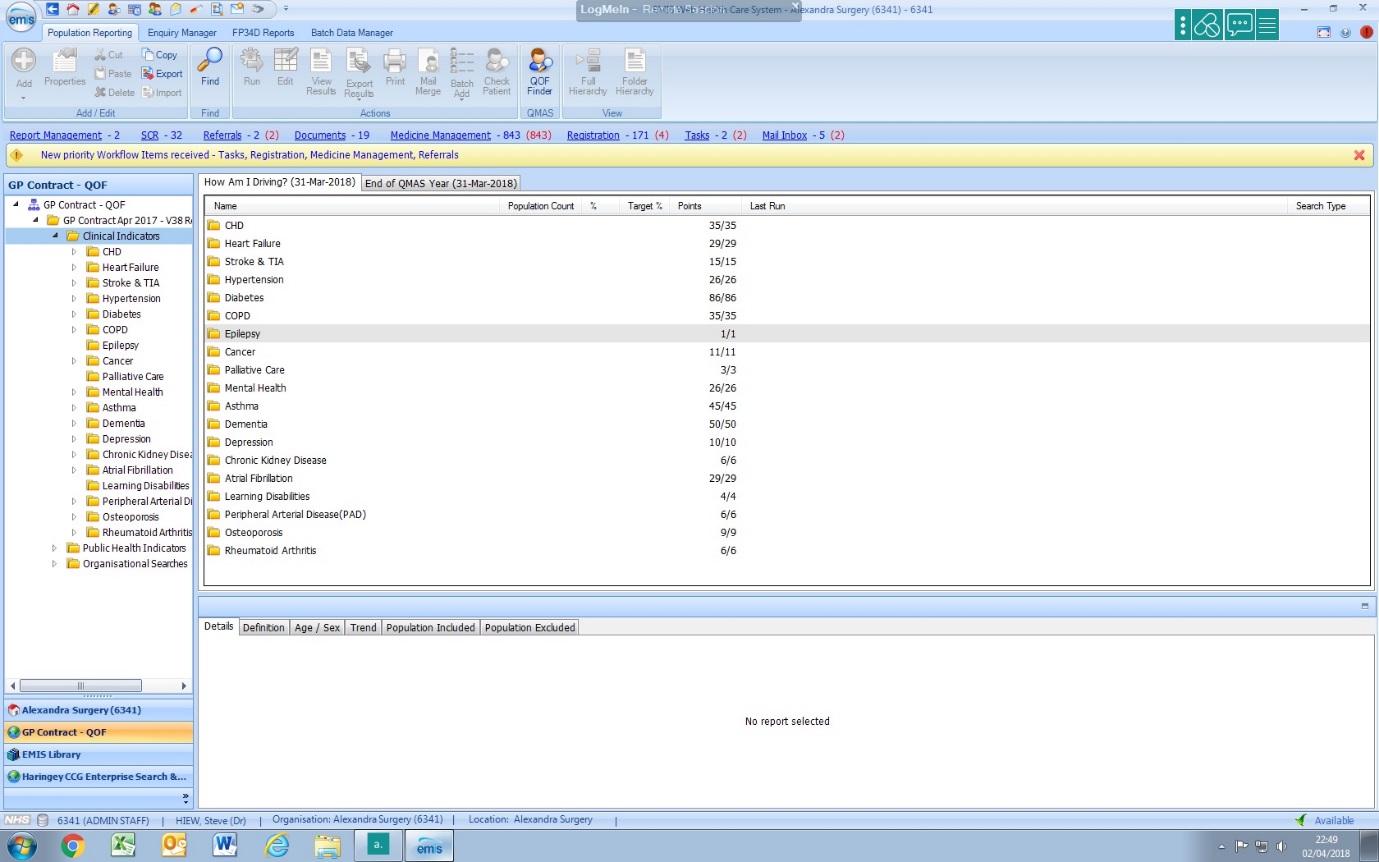 Public Health indicators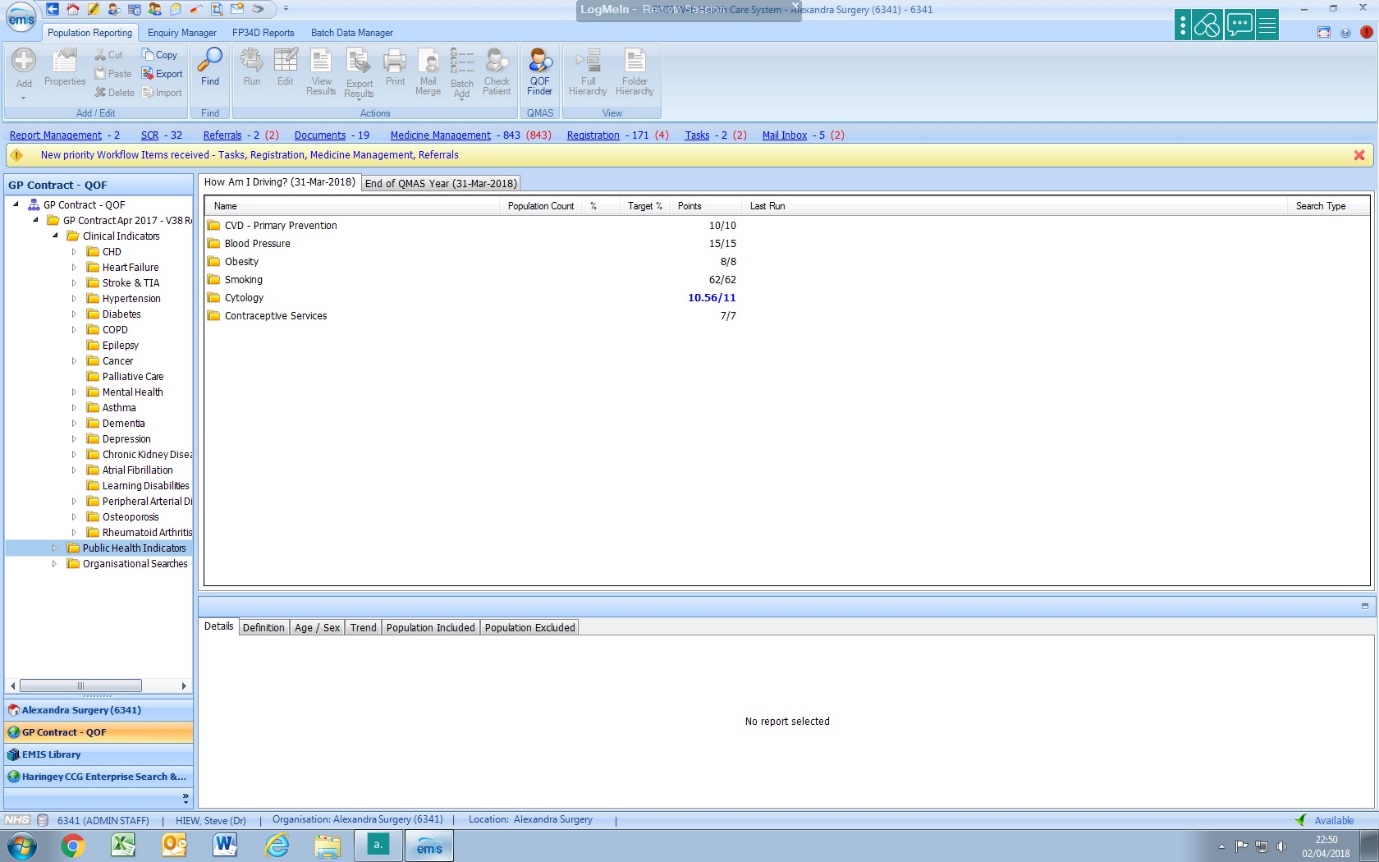 Organisational indicators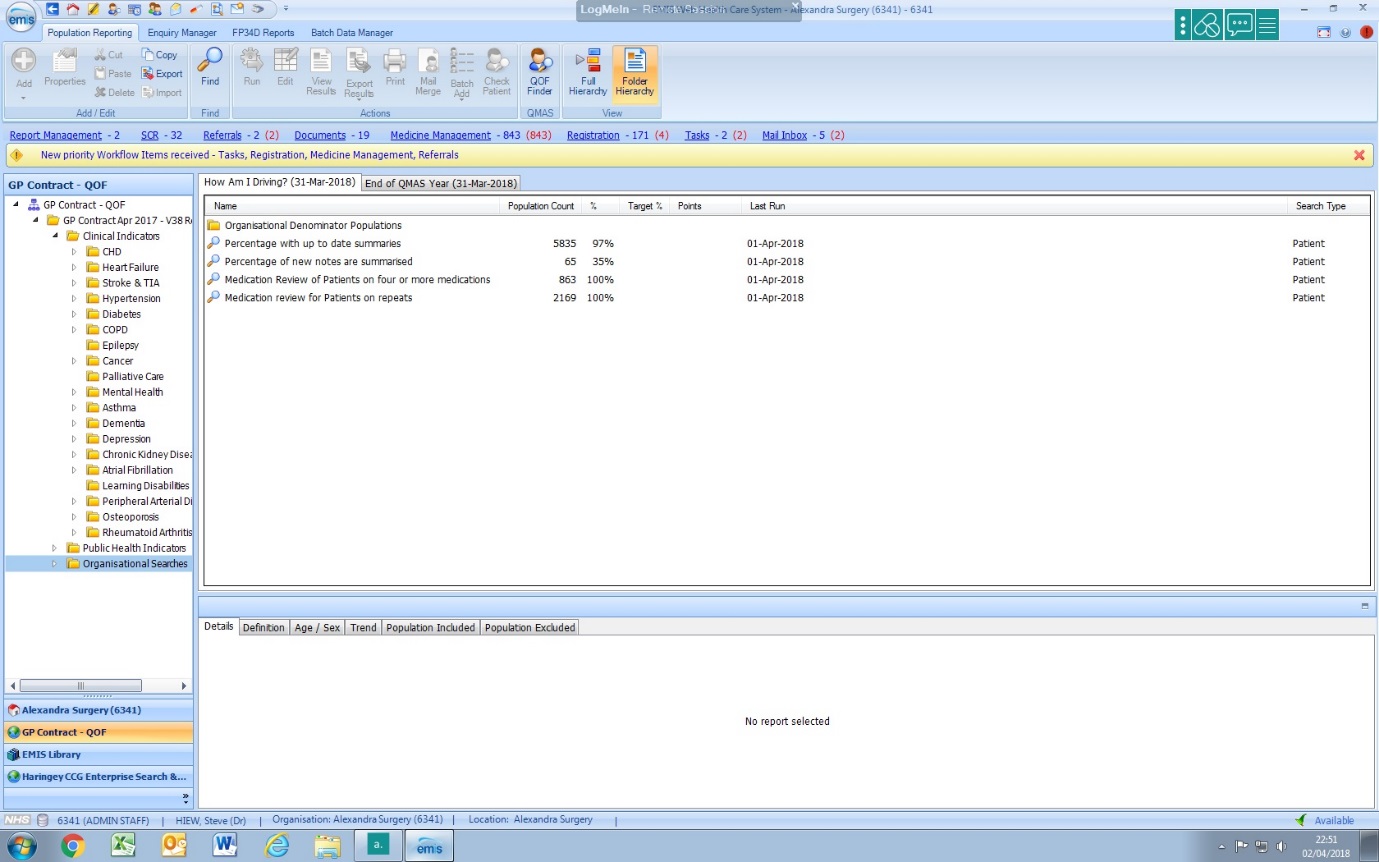 